Thurston County Sheriff’s Office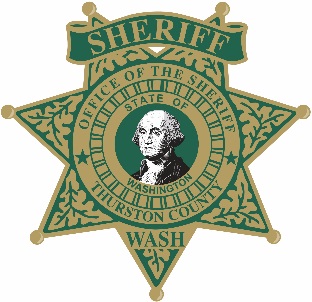 Vacation House Check Form		  	Address:      Community or personal gate code:      Date Leaving:      		Date Returning:       Limited to 30 daysHomeowner (full name):      Home phone #:      					Mobile phone #     Email address:      Local emergency contact person (first & last):      Does this person have your house key? 	Yes	         No					Home phone #:       					Mobile phone #:      Person with keys or access:      Home phone #:      	Mobile phone #:      Have the following been addressed?  (Circle those that apply to your home)Mail stopped:  	 Yes	  No		Timer lights set:	 Yes   NoCheck mailbox:	 Yes	  No		Hours timer set:      Newspaper stopped:	 Yes	  No		House Alarmed:	 Yes   NoCar left in driveway:	 Yes	  No		Alarm Co.:      						Alarm Co. Phone:      Vehicle Description:(Yr. / Make / Model)       Vehicle License:      Pet/s in home or property? 	 Yes	   No     Type of pet:      Other information:      I      , grant permission to the Thurston County Sheriff’s Office to come onto my listed property to conduct a premise check.  I understand this service is limited to a 30-day period and if my vacation lasts longer, I will seek other resources.  Furthermore, I understand TCSO is not promising a daily check of my property and I agree to hold TCSO harmless of any loss/damage.By typing the name below, I acknowledge the above statement.Signature: 	       Date:      DO NOT COMPLETE THIS PAGE - For Sheriff’s Office Official Use onlyDO NOT COMPLETE THIS PAGE - For Sheriff’s Office Official Use onlyDateTimeInitialsInitialsDateTimeInitialsInitials